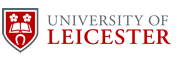 College of Social Sciences, Arts and HumanitiesMasters Excellence Studentship Application, 2021Deadline: 14 May 20211:	Name of applicant and contact details2: Intended Masters Programme at the University of Leicester3: Personal Statement4: Area of Research Interest5: Potential supervisor(s) and Partners (where known)I confirm that the information I have provided in this form is complete and accurate to the best of my knowledge at this date.  If I am successful in securing a College of Social Sciences, Arts and Humanities Masters Excellence Studentship, I confirm that I will commit to making a mentored application for funding to the Midlands4Cities Doctoral Training Partnership for PhD study at the University of Leicester, commencing 2022 (2023 for part-time Masters students).DateSignatureCHECKLISTPlease tick the boxes to show you have:Please submit the completed Masters Excellence Studentship Application to pgadmissions@le.ac.uk, quoting your University of Leicester student number, by no later than 14 May 2021.For more information about the current Midlands4Cities Doctoral Training Partnership please visit Midlands4CitiesForenameMiddle name (s)SurnameUniversity of Leicester Student NumberContact Phone Number:Home addressCorrespondence addressEmail AddressAlternative email address for June - SeptDepartment/SchoolTitle of Masters programme applied for:Are you applying for FULL-TIME or PART-TIME study (please tick the relevant box)Full-time Part-timePlease draft a personal statement (1000 words maximum) setting out: why you wish to study your chosen Masters course; how your previous academic and/or professional experience has given you the skills needed for postgraduate level study; and how taking this course will support your personal and/or professional development plans, including for potential PhD study.Please provide a broad indication (300 words maximum) of the research area in which you are likely to pursue your future doctoral studies and explain why the University of Leicester would be the ideal location for this research.If you have identified any potential supervisors for your project, please indicate their names here.If you intend to work with an Industrial or non-University Partner and have already identified that partner, please name them here:Made your application to study for a Masters programme at the University of Leicester, 2021 entry. Deadline 30 April 2021Completed the application for a College of Social Sciences, Arts and Humanities Masters Excellence Studentship as fully as possible. Deadline 14 May 2021